实验十三 加速度的测量实验装置本实验实验器材与实验装置同实验十一。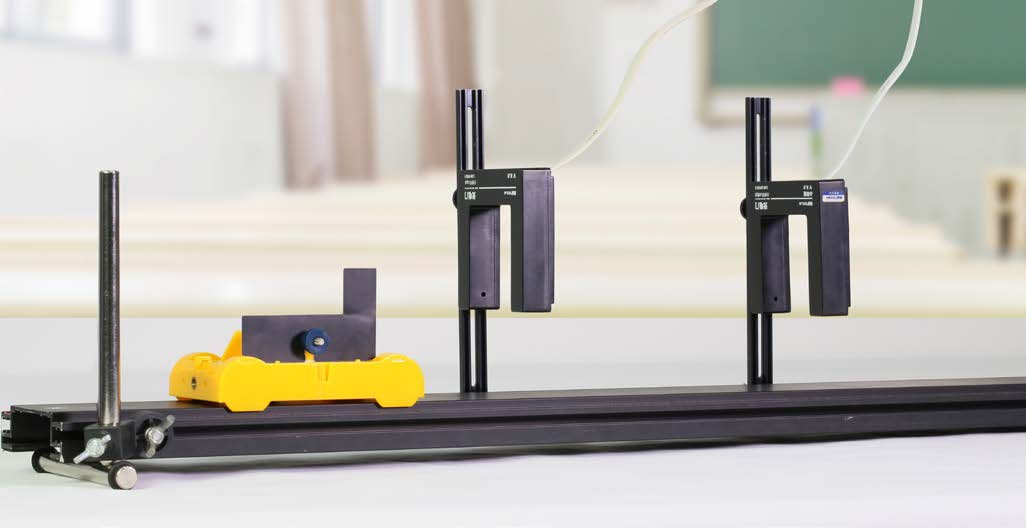 实验操作（通用软件）1．参照实验十一，测出实验数据；2．在计算表格中，添加变量“d”表示挡光片的宽度，输入数值 0.02 m，添加代表“初速度 v1”、“末速度 v2”、“加速度 a”的自由表达式“v1 = d/t一通道”、“v2 = d/t二通道”、“a = (v2 − v1)/t一二”，计算实验结果。计算出多次实验的平均值（图 13-1）。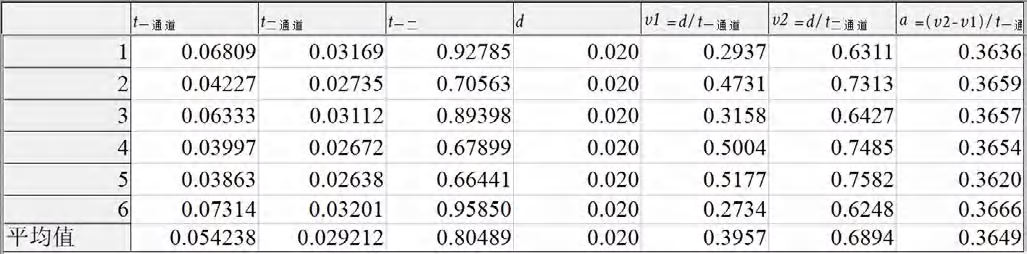 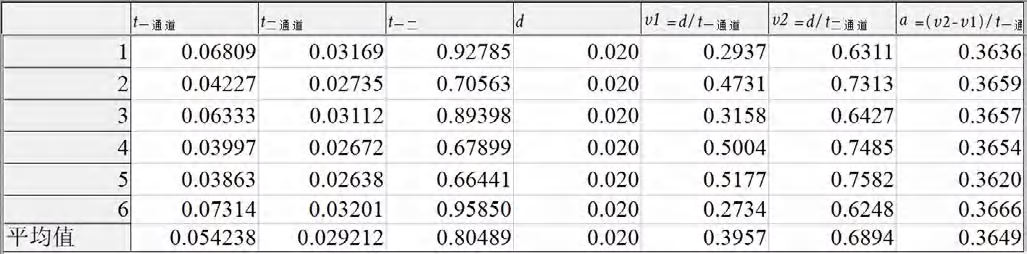 视频地址：http://llongwill.qybee.com/lecture/14415。